天帝教天人合一研修系統探索天人合一院  光思12/16~18/2016 版本摘要    天帝教之任何研修系統均可以從本師世尊涵靜老人所傳道、授業，解惑所留下來的資糧中，作系統性、一致性、普世性的研修素材。當然，在所有的研修系統中所含括的範圍是很廣泛的，但一定都存於天人文化、天人親和、天人合一、天人炁功、天人經典、天人語示、天人訊息等的開示教化之中，如何作系統性的探索，將其分類整理，雖然已有各天人研究單位的成果，但在本師世尊的思想體系、研修體系、教化體系、宗教體系、哲學體系等等的研修系統，普世價值的建構，哲學思想的整理，宗教教化的闡道，為人之道的要點，心法研修的系統化等都有我們持續研究、整理、闡釋的必要性，本篇就以天人合一研修的探索作為發端，提供一方見解，作為融合性及本師世尊思想在世性的微言道體，期盼能於作用時發揮到世道人心教化的惟微效應，是為所願。關鍵字：天人合一、天人研究、體系概念、研修探索。一、前言    本師世尊極初大帝曾言：「天帝教的教運、道運，不是  上帝賜給我們的，而是教徒同奮自己培養出來的，大家要有正氣，作社會榜樣，自然原人都會來皈。」1    又說：「天帝教是當令應元的宗教，主導當前氣運，撥亂返和。所以需要領天命的救劫使者，在人間擔任『轉化』角色，弘揚真道，改變人心，則氣運自然隨之『轉化』，三期末劫之行劫方案，無形中的作業也就隨之變動修正，這便是『當令應元』的天機。」2    師尊接著又說：「天帝教同奮在世運變遷中，具有舉足輕重的地位，其重要性不言而喻。師尊主持帝教總殿，特予闡明『當令應元』的涵義，就是希望同奮們都能深入體會，都能珍惜自己的救劫天命，而勇發奮鬥心，力行奮鬥道，允符天人期望，實至名歸」。3主要的訓示目的是希望天帝教的同奮，在師尊的教誨中，深具天命意識，徹底了解天命宗教的實質內涵，要求所有同奮在師命的提示中，創造天帝教的氣運，道運以及世運的和平與國家安泰；人民安居樂業，民生經濟繁榮發展。如此，同奮就必須具有天人兩道的宏觀思想，更要有開濶的胸襟氣度，同時一面勤修苦練，以無比堅固的道心，屹立不搖，藏器待時；一面安守本分，默默奮鬥耕耘，結合救劫弘教的作為，發揮天地正氣，天人合力，發揚天命信心奮鬥的精神，以待氣運變化，以利於完成教主  上帝及本師世尊所交賦的天命。註：1 2016年9月28日（丙申年8月28日）巳時訓示。2 2016年10月16日（丙申年9月16日）午時訓示。3同註2。    尤應了解，本師世尊，天帝教駐人間首任首席使者4，涵靜老人。自公元1980年12月21日天帝教在師尊的至誠救世救人之慈心哀求，奉  上帝詔命，重來人間，繼開道統以還，為傳播天帝真道，為拯救天下蒼生，為化延核戰浩劫，為台灣地區的人民生活能在自由、民主、平等、繁榮、均富、安寧，為促進實現三民主義統一中國，時時地地，殷殷諄諄，勗勉全教同奮：要「信」------ 絕對信賴  上帝。要「願」------ 心心念念為天下蒼生。要「行」------ 不為自己打算，不求個人福報。    切切實實犧牲奉獻，培養正氣，早晚力行五門基本功課5，皈奉天人三寶6，循行天人三規7，學參天人三銘8。    師尊又苦口婆心，椎心瀝血地昭告全教同奮，須知美好人生，多由個人與群體共同奮鬥而來。奮鬥為求聖凡平等，以進宗教大同、世界大同、天人大同，才能創造出人生的理想環境。更應力求心量寬大，不分畛域，不別階段，以導化天下，臻達大自由，大自在的理想新境界。師尊就是這樣地為人間播下了寰宇清平，永無侵略戰爭之和平世界、人間淨土的種子，以期萌芽遍地開花。    本教第二任首席使者維生李子弋教授對本師世尊涵靜老人亦有一段短述如下：    中國從先秦哲學思想就以「生生不息」為中心，以人的生命來體察物的生命，再上昇到宇宙生命。完成生生不息的生命創造的體系，建立起宇宙動態均衡的和諧秩序。名之謂「道」！    我的父親涵靜老人以一甲子黃金歲月，問道、求道、親道、進道、行道。觀照宇宙生命的萬生萬有，以生命哲學的「生生不息」動態和諧的思想，建構起萬有動力的宇宙觀，萬有化合的自然觀，萬有生命的天人觀，體系一貫的「天人實學」。他關懷生命、尊重生命、敬愛生命、守護生命。    他以「聖凡平等」的精神，肯定普遍平等的生命尊嚴，同生共榮的生存和諧，自由選擇的生活幸福，是宇宙生命不變的法則，既不可以剝奪，亦不可放棄。他說：4(一)首任首席使者：天帝教在人間復興，奉  天帝御天人教主凡體李極初氏，為天帝教駐人間首任首席使者，傳播天帝教化，闡明宇宙真道，傳授宇宙應元妙法至寶，直修昊天心法救劫急頓法門，為帝教作先鋒，奠人間之教基，手訂教綱為建教憲章之大法，奉獻新境界為帝教教義之大經，祈求拯救天下蒼生，化延核戰毀滅浩劫，確保台灣復興基地，完成中國和平統一，以達世界永久和平，澄清宇宙之最終奮鬥目標。於民國83年12月26日，以己身贖民罪，回歸自然，位證無形。於96年奉  天帝御命晉位極初大帝，主持無生聖宮直屬帝教總殿。統領無形有形，澄清宇宙魔氛。(二)人間尊其為本師世尊，是為天帝教同奮的精神支柱，為三皈中，初皈皈師的本師。天帝教教綱修正版，此為未刊稿。5後文有詳實說明。6天人三寶：1.皈奉帝寶，效終宇宙，道化天人，回歸自然。2.皈奉道寶，尊崇道統，循行三規，永矢天人。3.皈奉師寶，忠侍正宗，學參三銘，堅守天人。7天人三規：1.畏天命，尊道統，以進大同。2.研教義，重威儀，以徵平等。3.遵師訓，守薪傳，以克奮鬥。8天人三銘：1.承天效法，一貫大成，克明正善，永達厥中。2.淡泊寧靜，滌新道心，前王不忘，惟始惟終。3.平等同仁，無為大公，協和敦化，允進康同。    「自然充滿生命的自然，生命亦充滿自然的生命」    「吾人在一呼一吸間，生命與自然交織為一」    「人非純粹的人，天非純粹的天」「吾人在宇宙中，宇宙在吾人中」    涵靜老人（一九○一至一九九四）生於憂患，長於憂患，死於憂患。他九十五歲的生命與憂患，苦難的中國人民一起走過。他與中國近代的脉膊一起跳動，他與時代的憂患呼吸一起吐納。最後他那長期不安、不忍的憂患意識，內轉為親親仁民、仁民愛物的愛，外推為民族愛、人類愛、萬物愛。悲憫而承擔的宗教愛、人道愛。    我肯定我的父親涵靜老人的人格特質，他擇善固執、實事求實的精取精神。捨我其誰天下己任的擔當勇氣。知其不可為而為之奮鬥毅力，尤其他常說：「我命由我不由天」。「不為自己打算、不求個人福報」。這種推倒開拓的氣勢，不顧媚於世俗毀譽，不屈于威權暴力。操之在我，自做主宰。  他是入世苦行的宗教家，他是天人實學的哲學家。他是宇宙境界的思想家！9二、天帝教天人合一    首先來簡單介紹「財團法人天帝教」：    天帝教是以宇宙大道為教化根本的宗教。    天帝教的教主  天帝，是宇宙主宰  玄穹高上帝的簡明尊稱，亦即中國人「齋戒沐浴，以事  上帝」的  上帝。    天帝創造宇宙之後，即垂統、立教，是為道統第一代天帝教教主。爾後每當宇宙間發生重大嬗變之際，  天帝即因應情勢，遴派代表或使者，降生於適當的星球，創教救世，行道教化。雖然各代所創教名不同，但是道統卻從未改變。   當此一道統垂衍至第五十五代天人教主李極初（李玉階），於西嶽華山受命，適值共黨擴張，核戰威脅，人類瀕於面臨三期末劫邊緣，經過李氏多次求  天帝，懇請天帝教重現地球，拯救蒼生。於公元一九八○年十二月二十一日蒙  天帝頒詔許可，由立教始祖  天帝位居無形親任教主，並派李極初為天帝教復興第一代首任首席使者，駐人間弘揚帝教，為拯救天下蒼生而奮鬥。    公元一九八二年二月十五日中華民國內政部以台內民字第六二八八四號函告：准許自由傳播。並於公元一九八六年七月十六日中華民國內政部復以台（七五）內民字第四一七九○八號函准許設立「財團法人天帝教」。    天帝教自首任首席使者證道回天後，樞機團（九十二年六月改制為樞機院）依據建教憲章—教綱之規定，完成「推選首席使者辦法」，首席使者任期十年，採任期制。任期屆滿時，由人間最高組織—樞機院召集最高會議，以天人共同遴選的方式，推選繼任首席使者，並報請  天帝核定，嗣緒垂禪，流衍萬古。    依據「推選首席使者辦法」，一九九七年二月十五日推選李維生（李子弋）樞機者繼任第二任首席使者，於一九九七年二月廿一日完成拜命就任大典；二○○六年十二月十七日推選童光照（童明勝）樞機使者繼任第三任首席使者，於二○9維生李子弋記述於二○一一年十二月十六日時年為八十有六歲。止水室。○七年三月四日完成拜命就任大典。傳承接續，為弘揚天帝真道，拯救天下蒼生，化延世界核戰毀滅浩劫，追求人類幸福和平而奮鬥。10    天帝教同時具有其特質，也是天帝教的基本內涵：    （一）天帝教是人本的宗教，天帝教的特質所說的「人本宗教」是具足「人本精神的宗教」，以人為本，以人為尊，以人為貴，以人為宇宙的原種，以人為創造世界和平的根本，因此，可以說天帝教的人本精神主要的活水源頭，還是來自於中華文化歷史的傳統精神與思想。    （二）天帝教是救劫的宗教。天帝教第二任首席使者維生李子弋教授說「我們必須真正確立『劫』與『救劫』的觀念，才能夠深入體會了解天帝教的基本文化，才能夠認真去做我們同奮應該做的事。」11師尊常教誨我們一面救劫，一面弘教，一面生活，一面修持。天帝教是應元天命的宗教，為挽救三期末劫，拯救天下蒼生而在地球上應運而生，全教同奮都是  上帝的救劫使者，只要堅持奮鬥，都能就原路回到上帝的身邊，與師尊為救劫而奮鬥。    （三）天帝教是科學的宗教。愛因斯坦說：「科學無宗教是瞎子；宗教無科學是跛子」。天帝教的信仰是必須有科學性的理論，敎義必須經得起科學理論方法的「演繹」與「歸納」。天帝教的信仰是建立在真理的基礎與人性生活的解惑上。所以天帝教的信仰必須具有科學真實性的人道精神，才能成為正大光明之行為，創造天地正氣的新生命。    （四）天帝教是時代的宗教。天帝教的信仰必須與時俱進。因為天帝教的信徒擔負著時代變化中的使命，除了化延化解核毀滅浩劫外，承擔著化解時代變化的氣候極端變遷，地震頻率的升高與災害；洪災旱災的吞崩地球大地；環境因人類過度開發造成大地反撲的人禍，更有各種風災及各種流行病毒等都造成人類時代的恐懼災難。天帝教必須負起拯救天下蒼生的使命。必須在信仰的信心與拯救天下蒼生之方法同步進行，奮鬥不已。    因此，天帝教的同奮（共同奮鬥之意）在時代使命上才能維護「生命的尊嚴，普遍平等的權利。生命的和諧，生生不息的權利。生活的幸福，自由選擇的權利」12。這是人類生命的精神願景，是上天以生生大德愛人愛物之無量愛心所賦予人類生命的意義，我們必努力奮鬥維護。    （五）天帝教是有組織的宗教。組織是一個團體共同遵行活動的基本要求。組織是制度的規範模式，天帝教是一個宗教團體，必須以組織制度來推動弘揚天帝真道，人間教化，轉化人心成就人間淨土的規則，而在天帝教一切遵守組織制度。並從組織制度中建立道場，讓同奮積極參與共修與團結奮鬥精神，為弘揚引渡原人而努力。    天帝教天人合一的研修，我們先奠定天帝教天人合一的意義，含括其超越的無為自然化。    （一）天帝教教義的天人合一是由性命雙修談起。謂曰：「性者先天也，神也，和子也。命者，後天也，精氣也，電子也。由無形而至有形，必須自然與物質適切配合，和子與電子達到相當熱準，把握現實，天人合一，方可澈底征服自然」。10財團法人天帝教(http://tienti.info)〉天帝教簡介11民國93年7月3日，第五期傳道使者；傳教使者訓練班，「首席闡道」，頁24。12自赦人赦承天赦，頁44。＊又曰： 「由有形而至無形，即要運用物質而返自然，勘透生死，性命雙修，始能達進聖凡平等。」此即為道法自然中，道心惟堅，道行惟恒，道業惟精。舉凡修煉氣胎、電胎、炁胎、鐳胎之成就過程，必須性命雙修以奠基基，此即是天人合一之活水源頭。13    （二）天帝教的宗教哲學乃在於貫通各宗教哲學觀念之異同，配合科學法則，致力於宗教學術研究，於各種宗教中求同和異，即是愛其所同，敬其所異。溝通合作，共同闡明宇宙人生究竟，擴大研究人類思想領域，結合宗教、哲學、科學與各區域不同的種族，創造和平淨土，增進人類精神福祉，邁向宗教大同、世界大同、天人合一之境界。　　（三）天帝教天人合一乃是本師世尊首任首席使者的心法：　　微微一點光華發，炁氣絪縕本自然，形神俱妙自真合，虛無守一復先天。　　潛修實踐完成虛無大道，六十八年煉就鐳炁真修。　　大哉本師世尊，昊天心法，天人合一。以無為為法，以自然為宗，虛極靜篤，萬念皆空，抱合激盪，關開竅通。與宇宙合體，與太虛合真，不即不離，若無若存。修一己真陽元氣，接天地靈陽正炁，虛中有實，無中有真，明心見性，抱道宏仁。一靈常照，清明在躬，性命雙修，與宇宙共始終。　　（四）本師世尊的天人合一之精神世界。師尊說：「人能運用自然與物質相配化合之理，經過精神肉體鍛鍊的過程，終必超脫物理世界的束縛，氣化而形神俱妙，長生不死，進入天人合一的永恒精神世界」。14    又說：「這不但是中國老祖宗留下來的精神文明，而且更足以說明中國人五千年來，一直認為在物質世界之外，還有一個精神世界的存在，所以中國思想一直以天人合一為最高境界」。15　　師尊也說：「在天成象，在地留形，就是先有精神世界，後有物質世界。天人合一的境界。就是精神世界。凡此種種，都是加強證實中國正宗靜坐和天人合一的關係」。16    （五）師尊聖訓教示曰：「天人合一是自古以來修道人追求的目標，今日同奮研修昊天心法亦然。但大家要明白，昊天心法急頓法門是教主　上帝的慈悲，為了急速造就人間仙佛，壯大救劫力量，方降顯人間，這是三期末劫才有的法門。同奮要心懷感恩，更要有拯救天下蒼生的擔當與氣魄，積極投入救劫弘教行列，無形中化解個人累世業障，靜坐功夫方能進步於不知不覺中。　　觀各位同奮坐功，或心有所住，執於自以為是的境界，或陷入酒色財氣，掙扎起伏。希望提高警覺，凡靜中所聞所見皆是假象，尤其在紅塵中生活，更要經得起考驗，一心一意修煉，只要有恒心，最後一定可以印證《宇宙應元妙法至寶》的各種境界，達到天人合一目標」。17    （六）師尊在天人合一研修上，要我們有志修行者必須力行信願行。而其修研之方法則在於「真傳一張紙，真修一輩子」。而這一輩子的修行則必須「存出世13天帝教教義—新境界，2000年6月版，頁98-99。14 2016年7月師語中英文版，頁172。15同註14，頁172。16同註14，頁172～173。17天帝教極院聖訓105年10月28日（105）帝極（參）天字第230號之心，行入世之道。」如此修研始能得到封靈之敕封，而達天人合一境界。深入研修，修煉封靈在昊天心法中有其必要的條件：（一）修煉元神有成。（二）勤修法華靜坐。（三）持續不斷犧牲奮鬥培功立德。（四）天命（賜封）。（五）賜紫金光與無形金丹（原種）。這是天人之間共同為弘揚宇宙大道，與化轉人間天災人禍毀滅浩劫而成就的天人一體，但本師世尊教誨我們修研昊天心法天人合一則必須道法自然、無為逍遙。    因此，師尊又說：「自然充滿生命的自然，生命亦充滿自然的生命」。又說：「吾人在一呼一吸間，生命與自然交織為一」。又說：「人非純粹的人，天非純粹的天」。也說：「吾人在宇宙中，宇宙在吾人中」。天人之間的奧妙與自然之道息息相通。要達到天人合一的新境界必須在道心惟微中精進，法法無法，一切的一切盡在無無中。18三、人成研修之道    本師世尊於本教教義——新境界19之第一部緒論中開宗明義即說：「當此世界演成空前悲慘的混亂狀況，                           人類遭逢末劫的厄運之時，吾人如乘飛機由東半球                           飛往西半班，用望遠鏡在天空鳥瞰，凡是太陽光線                           所能射到的人群中，真不正在表現瘋狂、掙扎、苦                           惱、恐怖、疲幣各種不同的姿態。雖然「形於外」                           之表達方式不同，但是「誠於中」的精神活動均在                           宗教範疇以內度其神秘或理想之生活，冀求身心得                           有寄託與安慰，可使各自之幻想目的與正義要求得                           以早日如願實現」。20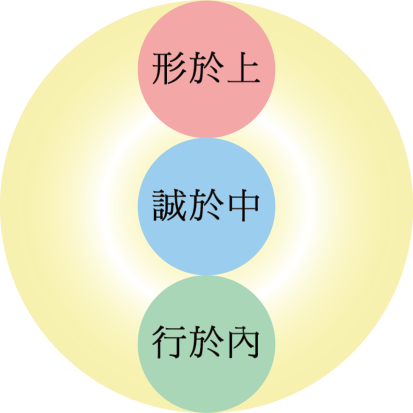     這種度化就是要求得身、心、靈的安詳與和諧，因為「希望」的意識與「平安」的冀求都潛伏在每一個人的內心，這是人類自古以來所存在的傳統意念與慾望之需求，這也就是宗教的本位，唯有從宗教的信仰情操與為救人、救世、拯救天下蒼生的力行願力中才能在寄托與理想中前往生命之心的方向。所以在佛教中說：「人成佛就成」。而在天帝教的人道之修習中，師尊說：「先盡天人貫道的人道，再盡人性圓融天道」。21    因此，天帝教的人成研修之道具有「形於外」之意義，「誠於中」之概念與「行於內」之修持方法，事實上也是天帝教教徒的信仰精進的功課。茲簡述於下：    （一）廿字人生守則修身法：    天帝教是應元濟世的救劫宗教，廿字真言是天帝教教徒日常修持的功課，也是切實奉行的人生守則。只是大家了解真言的意義，熟讀體會，同時選擇其中一字，持之以恆切實力行，其餘十九字就會自然貫通。廿字真言奉　上帝頒行三界18維生先生在第五期傳道使者訓練班，傳教使者訓練班之首席闡道講詞，民國93年7月。19《天帝教教義—新境界》一書，是天帝教駐人間首任首席使者，涵靜老人李玉階大宗師，天帝教尊稱為師尊。於民國26年7月2日蘆溝橋事變對日抗戰前5日，辭官攜眷潛居華岳，日與天遊，參悟宇宙自然大道之天人合一境界，溝通天人文化、經過天人合力，在民國31年壬午年之冬完成巨作。原名《新宗教哲學思想體系》於民國33年在陝西西安市出版發行。師尊於民國38年5月舉家東渡來台，為使人了解宗教信仰的普世價值與了解宇宙真理大道的天人新境界，特於民國50年再版時易名為《新境界》。20天帝教教義—新境界，頁1。21師語，77年版，頁33。十方一體遵行，是為宇宙總咒，若能早晚虔誦十至百遍，並以此每日反省懺悔配合身體力行，可以培養正大光明的天地正義，能感應無形廿字仙佛靈力護持，可抵消個人業障，化解家中陰邪之氣，亦可除疾治病，促進身心健康。    廿字人生守則淺釋及其修持法忠—中心為忠，良心放在中間，正大光明做人做事，竭盡心力，腳踏實地，正直    無私，忠於良心，忠於天地，忠於國，忠於家，忠於朋友，忠於事事物物。恕—如心為恕，存心忠厚，將心比心，兼恕萬物，以寬宥、原諒之心待人。廉—凡事要先守四知之誡（天知、地知、你知、我知），細心省察，不拿不應得之    財物，以節儉為本。明—做人要通達事理，袪除惡習，看破「酒」、「色」、「財」、「氣」，培養正氣，自      然心地光明。德—現代的國民須有善良的品性、正直的行為、捨己的心腸，人能諸惡莫作，眾    善奉行，就是修德以配天地，則可精神不死。正—誠意正心，修身齊家，不起纖微之私意，不起絲毫之曲心；口無邪言、目無    邪視、耳無邪聽、身無邪行，正氣充足，邪魔自然遠避。義—凡事認為公正合理，自當為所應為，當仁不讓，見義勇為，生死不辭。信—言行相符，始終不變，誠實不欺，不諾千金。忍—人當拂意之時，心如刀割，小不忍而搆怨於一時，大而貽禍於終身。如能平    心靜氣，受人之所難受，不生憤恨之心，不起榮辱之念，只有度量寬宏，忍    人之所不能忍，忿戾之氣自然化為烏有，可知天下事，皆成於忍，而失敗於    不能忍。公—無分人我，不存私念，則正不偏，天下為公。博—推廣聖人之道，仁愛之心，教化世人，普濟眾生，即是孟子所謂「善推所為」    之意也。孝—夫父母即天地也，惟「孝」字，足以應動天地鬼神。古人以「孝」為百善之    先，今人不知孝道，其病根在於不知父母之恩，即有所知，又為貨財妻子所    蒙蔽。應知父母日漸衰老，倘不及時孝養，後悔莫及，羊有跪乳之仁，烏有    反哺之義，禽獸尚知報本，若人不知孝順奉養之道，豈非不如禽獸。仁—仁為上天好生之德，生生不息之道，萬物之發育，皆本乎「仁」，倘水果之核    無仁，則生機絕滅，願天下之人，不存私心，推愛己之心以愛人，又推愛人    之心而愛物，就是報答天恩。慈—本著仁愛的心腸，救人苦難，以和顏悅色的態度待人。覺—凡能辨別是非善惡，擇其是者、善者從之，其非者、惡者去之、遠之，就是    「覺」之功用。凡能心寡欲，養性修真，對吉凶禍福，常有預感，這是由心     誠而產生開悟之效果。節—人當窮途末路、艱苦困難之境遇，而能有所不為，居亂世能生死不改其操守    者，如古之烈女不嫁二夫，忠臣不事二主，皆節之一字堅其志也，而有不屈    不撓之氣概，此為天地正氣之所鍾。又「節」亦有節制之意。儉—生活樸實節制，知足守分，惜福惜德。真—待人不虛不假，律己去濁留清，修身養性，一真一切真，自然還我本來。禮—定尊卑，序少長，別男女，明貴賤，立身處世，恭謹誠敬，循規蹈矩。和—宇宙天理之真象，在於一「和」字。大而言之，天體太陽系各星球之運行不    得其和，即有混沌；物質與自然不得其和，即無生機。小而言之，人生靈魂    與肉體不得其和，即有死亡；人類心理感應不得其和，即生仇恨；人與人不    和，即爭鬥興訟；社會秩序不得其和，即有變亂；國與國不得其和，即生戰    爭，世界不得和平；科學與哲學不得其和，則真理難以追求；是故天地之基、    立國之本、做人之道，在於中和。22（二）廿字真言也有很大的改變社會的力量，當然，這力量要由自己做起，其做法是：    將狡猾心換個忠心　將不良心換個恕心　　將貪污心換個廉心　將黑暗心換個明心　　將刻薄心渙個德心　將偏邪心換個正心　　將利慾心換個義心　將騙謊心換個信心　　將暴怒心換個忍心　將自私心換個公心　　將狹小心換個博心　將忤道心換個孝心　　將爭奪心換個仁心　將狠毒心換個慈心　　將迷昧心換個覺心　將隨便心換個節心　　將奢用心換個儉心　將虛偽心換個真心　　將異端心換個禮心　將高傲心換個和心　　每一個人每天能以廿字真言早晚反省檢討，做人做事有無違反守則規戒，有則痛改懺悔，無則加勉，期能日進于善。由此進而矢忠矢誠，犧牲奉獻，為國家安和諧發展之前途，為拯救天下蒼生，為世界永久和平而祈禱奮鬥，並出心、出力、出錢，共同為達成聖凡平凡而奮鬥，為天人合一而奮鬥之最高目標。（2015，光思）（三）廿字人生守則的行於內之教化：忠：忠誠是發自內心一分自動自發的精神。恕：轉一個角度看世界，世界無限寬大，換一個立場待人，人事無不清安。廉：對待別人不要計較，對自己要好好檢討。明：不要隨心所欲，要隨心教育自己。德：服務人群是「造福」，從中學習則是「修慧」。正：別人批評時，問心無愧，無愧則心安。義：人與人之間要互相照顧與扶持。信：對自己要有信心，對他人要有信任。忍：別人無心的一句話，不要放在心裡。生氣是拿別人的過錯懲罰自己。公：做事要公正不偏私，不分人我。博：時間是成就心智的豐富資源，博學在分秒中累積經驗。孝：太陽光大，父母恩大，君子量大，小人氣大。仁：心中有愛，才會人見人愛。慈：本著仁愛的心腸，救人苦難。以和顏悅色的態度待人。22廿字修身法，頁2～7。覺：在團體中，不只用眼睛看，心眼也要打開。節：要珍惜你所擁有的，不計較就會自在，能放下煩惱才能快樂。儉：生活樸實節制，知足守分，惜福惜德。真：最美的面孔是帶著微笑，微笑是世界共通的愛的表現。禮：人要有禮節，這樣型態才美德起來。和：美麗的人生，不在於物質權勢、名利及地位，而是人與人之間的關愛與友誼。23　　（四）誦念皇誥、應元寶誥。皇誥及應元寶誥是本教特定經典。皇誥是道統始祖宇宙主宰玄穹高上帝的聖號，也就是本教教主的聖號。應元寶誥就是《三曹滙宗天曹應元寶誥》，是天帝敕封上聖高真的封號及其應元德業事蹟。皇誥，寶誥是本教教徒與靈界交通之憑藉。當同奮誦唸皇誥、寶誥時，聲聲願願立即可以化成一股超限的力量之訊息直達天聽，自有不可思議的極大感應，並可達成天人合力而化解劫難，而成就救人救世的目的。也就可達到天人合一的境界。　　（五）反省懺悔：本師世尊教誨我們每一項功課都是「煉心」的功夫，其中最重要的一門功課就是「反省懺悔」。天天檢討做人做事有沒有違反自己的良心？有沒有違反人生廿字守則，尤其是自己所選定的兩個字，如果有，立刻認錯改過，天天有錯天天改，就在那懺悔的剎那，凡靈（元神）與原靈合而為一，也就是天人合一，藉以發揮天地正氣，達到挽救三期末劫，拯救天下蒼生的力量。　　事實天帝教同奮的基本功課（１）力行人生守則（廿字真言）（２）反省懺悔（３）誦唸皇誥、寶誥（４）填記奮鬥卡。都是天人關係、天人親和、天人合力、天人合一的成就梯階，也就是人成研修之道。                           四、修持研修之道　　靜參修持之道，師尊說：「先做煉心功夫，務將此心煉得一無所有，與太虛合其神，與宇宙合其體」。「以自然為宗，以無為為法。人境俱忘。渾渾噩噩，任其絪縕炁化，自然關開竅通，積功累德，業消障除」。又說：「煉神還修，聖胎圓滿，運手出峒，萬神迎禮，回歸自然，永侍　上帝左右，與宇宙共始終」。　　維生先生也說過：「修道是空與寂，行道是苦與承，靜參是熬與煉，苦樂一線間，取捨一線間，不識不知，不忮不求，豁然開朗，身心一貫，炁氣相融，一靈常照，體用一如，道在其中」。　　師尊在《天人禮儀》上有一段非常重要的修持之核心方向：他說：「凡屬於對上，對形而上的即是研究、追求、奉行、修持　天帝宇宙大道之有關事宜，積極三奮以求聖凡平等，與宇宙共始終；修持還包括「祈禱親和，反省懺悔」在內，都屬於道務工作。　　「教務工作是對下，屬於形而下的」。師尊又說：「教務工作的最終目的，是將本教之基本精神，中心思想，普遍而深入的宣揚到世界每個角落，使有人跡的地方，就有　上帝宇宙大道的存在，讓他們知道、瞭解，進而接納、參與奮鬥的行列」。　　宏教工作是百年大計，要恒久而持續不斷的推行下去，即天帝教存在一日，宏教的工作就不能一日間斷。23佚名。    因此，我們就要使　　　　　　　　　　　　帝教的教義內涵、中心思想、依個人、家庭中落實生　　　　　　　　　　　　根。不但要對外宣傳，即自我教育，切實做好四門功　　　　　　　　　　　　課，使之習慣化、生活化。如此才能改變自己，感化　　　　　　　　　　　　他人，共同為挽救三期末劫，為人類社會生命生存而　　　　　　　　　　　　犧牲奉獻。24這就是師尊在教義上一直用一元二用的教化我們。我們可以說「形而上」是道務，而「形而下」是教務，那麼「形而中」即是人。「人」是一切的一                         切之體，而道務的莊嚴行儀，教務的落實生活，這一切的一切皆是用。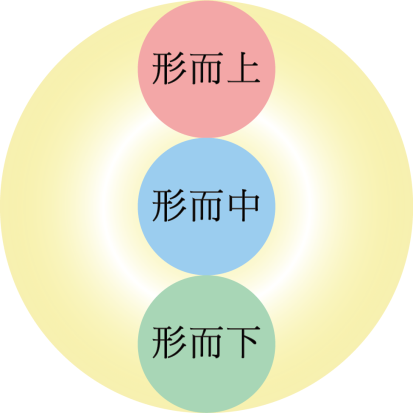 　　而最具體的體用圓融就如本教教旨以生生不息，體天心之仁，親親仁民，仁民愛物為中心思想。旨在先盡人道，正心修身，齊家治國，再修天道，積功累德，救世度人；進而修持身心性命妙道，恢宏天人合一思想真諦，致力于溝通天人文化，窮究宇宙真理，積極向天奮鬥25，揭破自然奧秘，明瞭生命來源，悟徹人生究竟，守和全形，雙修性命，把握現實區體，勤修法華上乘26，效法天體運行，向自己奮鬥，以求聖凡平等，而達天人大同之終極目標。27    因此，我們可以說「形而上」與「形而下」是「人」之體在運用自然宇宙間之動靜、陰陽、和合、合德、合真等字恒的運化，而建立起天道、人道的和諧秩序，宇宙生命、自然生命、無形生命、有形生命的共振存在。這也就是人在動力中的生命。張立德教授說「形而中」是光在運動中的狀態，也就是說零生一、生二、生三，生出來之後，存在有不動而動的妙動，那種狀態就是「形而中」。因此，我把「形而中」定義為人的生命，也就是「人」是本體。而其他所顯現出來相與無相都是用。故言天下之物，有體然後有用，體大則用宏，此乃一元二用之修持大法。因為人之道，重成己以全其體，後成物以大其用。這也就是大學之道，在明明德，在親民，在止於至善的修持歷程。　　而在我們體用之知物上通常是有：（1）本末（2）大小（3）輕重（4）新舊（5）異同（6）清濁（7）文質（8）得失（9）存亡（10）損益（11）難易（12）厚薄（13）榮辱（14）窮達（15）貴賤（16）貧富（17）毀譽（18）生死（19）好惡（20）枉直（21）去就（22）上下（23）遠近（24）朝夕（25）深淺（26）出入（27）古今（28）先後（29）經權（30）義利之分。    本教教義修持則有「和」「亂」的對照：    和→奮鬥→世界大同→自由神靈→聖凡平等    亂→侵略→戰亂循環→偶然和子→輪迴顛倒    由此推演，可見宇宙之定律為相對的。相對真理也就是自然精神。故必加緊奮鬥修持，以求萬象無形有形之和合，方足以維天道而極人倫，乃天人共奮的創造之道。　　在本教《天人日誦廿字真經》之中，以人倫之為本體，亦即形而中之真道；相對其：24師語，民國77年版，頁152～153。25天帝教有三奮為向自己奮鬥，向自然奮鬥，向天奮鬥。26法華上乘即法乘上乘直修虛無大道自然無為心法，即昊天心法。27天帝教教綱，80年版，頁2。    形而上為：忠恕→廉明→德正→義信→忍公→博孝→仁慈→覺節→儉真→禮和。　　形而下為：奸詐→貪污→酷偏→背亂→殄私→暴逆→幽厲→痴吝→濫偽→侮慢。　　以上相對真理的修煉都是修持之道的人倫本體基礎，故能以茲箴規，而藩人心，滌塵見性，日月光明，浩然正氣，沖塞太虛，朗朗無醫，景氣長春，康同邁進，天地永新。創造新生命的新天新地。　　由此直指人心，了悟天命之謂性，率性之謂道，修道之謂教。直修本教法華虛無大道自然無為心法，也就是急頓法門昊天心法，這是本教修持之最高天人一體，天人合一的聖凡平等境界。由表列法華上乘昊天法之修持研修系統。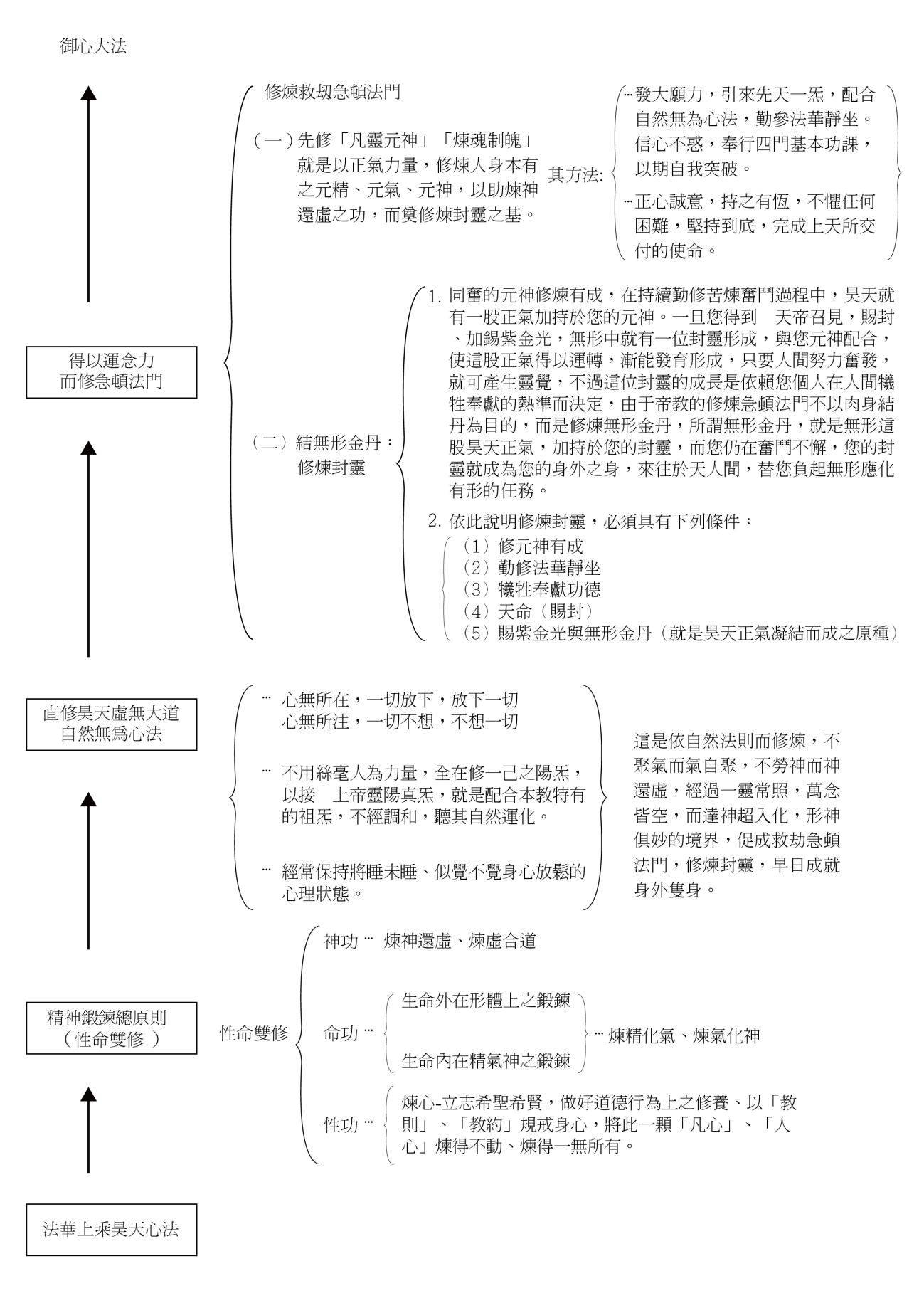                             五、結語　　天人合一在張橫渠先生的倫理學，或其所講修養之方法，則確實注重於無我與非我之界限而使個體與宇宙合一。橫渠先生說：　　大其心則能體天下之物。物有本體，則心為有外。世人之心，止於聞見之狹。聖人盡性，不以聞見牿其心。其視天下，無一物非我。孟子謂盡心則知性佑天以此。天大無外，故有外之心，不足以合天心。見聞之知，乃物交而知，非德性所知。德性所知，不萌于見聞。《正蒙‧大心篇》28    又說：誠明所知，乃天德良知，非聞見小知而已。　　天人異用，不足以言誠。天人異知，不足以盡明。所謂誠明者，性與天道，不見乎小大之別也。《正蒙‧誠明篇》    因此，師尊說：「與太虛合其神，與宇宙合其體。進入天人合一的永恒精神世界，回歸　上帝身邊，而以大宇宙為家，與宇宙生命共始終！」。而「忠」「誠」是最高的為人標準。唯有忠誠，始能種德，始能明誠，也才能達到天人合一之境界。　　而橫渠先生也以誠明立願：為天地之心，為生民立命，為往世繼絕學，為萬世開太平。　　這與師尊教誨我們的「形於外」，「誠於中」，「立願於心」是相通的。因此，師尊也要我們在研修中立願：為中國立心，為同胞立命，為文化繼絕學，為萬世開太平。　　誠是天地大德的活水源頭，是生命價值的根本。從我們所見聞中修持遠大崇高的目標，追隨師尊的精神，貢獻邁向精神建設，挽救世變狂瀾的心力。　　尤在師尊說：　　　「自然充滿生命的自然，生命亦充滿自然的生命」　　　「吾人在一呼一吸間，生命與自然交織為一」　　　「人非純粹的人，天非純粹的天」　　　「吾人在宇宙中，宇宙在吾人中」　　這是曠世的的大顯學，研修系統的大根基，也是建構未來研修系統大數據的根據與本源。因為師尊教導我們人非純粹的人，天非純粹的天，所以天帝教天人合一是一個高境界。但其合一非純粹的合一，是一種緘默的而存在非一的一而妙不可言喻的一，宇宙的一，道的一，是零生一，生二、生三、生萬物的一，這個境界存在於形而上、形而中、形而下的渾沌隱顯之中，是宇宙中最鴻濛而復道於根的一。　　所以天帝教天人合一的研修系統之探討，在這資訊瞬息萬變的社會，我們如何建構系統化的願景，如是的提議必須從自我開始煅煉身心靈、煉心至無我、非我、無他、非他、無相、非相、無形的境界，徹悟無形涵蓋有形，無形運化有形，無形創造有形的宇宙真理，以肉體生命創造精神生命到宇宙生命。並須具有：　　（一）建立網路互聯的天帝教研修系統。從當下開始，沒有人可以離開互聯網路技術運用，我們必須與時俱進，天帝教的一切系統均能網路化，並能與世界之網路互聯存在，來宣揚上帝宇宙大道，讓世人皆能進入天帝教昊天心法的研修實存境界。28馮友蘭，中國哲學史（下冊）頁235。　　（二）天帝教的經典白話化、演繹化、生活化、故事說明化，經典的智慧教化，永恆存在，歷久仍然彌新，主要如何整理，使世人在教化中能吸收而依其真理忠誠修持再而莊嚴形於外，創造萬世太平世界。　　（三）天帝教是組織的宗教，使組織都能互聯運作，嚴謹又能發揚弘教之功能，使天帝真理大道在世界各地遍地開花。　　從研修的心向，創造人間淨土。參考書目：01.李極初著，天帝教教義—新境界，2000年6月，魚池，帝教出版社。02.天帝教教綱，民國80年7月，台北新店，帝教出版社。03.首席師尊精神講話選輯，六十年來之天命信心奮鬥歷程。 04.李玉階著《師語》中英對照版，2016年7月，台北，帝教出版公司。05.中華宗哲社，莊嚴與俊逸 ，1994年3月，台北。06.涵靜老人著，宇宙應元妙法至寶，民國81年5月，台北，帝教出版社。07.涵靜老人著，帝教法華上乘正宗靜坐基礎教材，2010，帝教出版公司。08.任繼愈著，任繼愈對話集，2009年12月，北京人民日報出版社。09.涵靜老人著，清虛集第1.2集，民國75年4月3版。10.馮友蘭著，中國哲學史（上下冊）2009，上海華東師範大學出版社。11.李子弋著，道蒞天下道勝專輯，2016年3月，極忠文教基金會。12.維生李子弋先生追思紀念文選，2016年5月，天帝教極院。13.天人日誦廿字真經，民國94年6月，14.李子弋著，導讀—涵靜老人蘭州闡道實錄，涵靜老人天命之路，2010年5月，台北，帝教出版公司。15.溫源興著，道心微言，2014年4月。高雄，玄天上帝研究會。16.傅山著，傅山集，2008年10月，山西出版集團，三晉出版社。17.陳立夫著，四書道貫，民國55年台北世界書局。18.湯一界著，我的哲學之路，2006年2月，北京，新華出版社。19.劉緒潔著，新領域，2015年12月21日，台北，帝教出版公司。